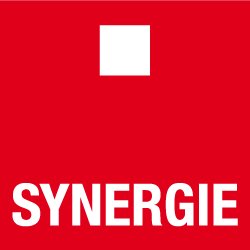 Nous recherchons pour l’un de nos clients un(e) Technicien méthodes Lieu de mission : Corbeil (91) / Gennevilliers (92) / Villaroche (77)MISSIONSRéaliser des mises à jour sur des gammes de fabricationMettre à jour des plans de procédés de fabricationMise en place d’outillages spécifiquesTraitement et avancement des pièces sous anomaliesEtablir des tableaux de bordsProfil BAC+2 / BAC+3 en méthodesEn relation constante avec les bureaux d’étudesLa connaissance de CATIA serait un plus